МУНИЦИПАЛЬНОЕ  ОБЩЕОБРАЗОВАТЕЛЬНОЕ УЧРЕЖДЕНИЕ «ОДНОЛУЦКАЯ ОСНОВНАЯ ОБЩЕОБРАЗОВАТЕЛЬНАЯ ШКОЛАИМЕНИ ГЕРОЯ СОВЕТСКОГО СОЮЗА ИВАНА ИЛЬИЧА АВЕРЬЯНОВА»303144 Орловская область, Болховский район, село Однолуки, ул.Центральная, д.19,  тел. (8 486 40) 2-52-48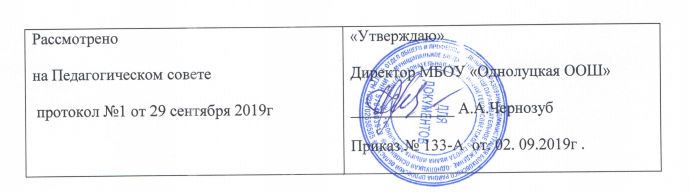 Учебный планмуниципального бюджетного общеобразовательного учреждения«Однолуцкая основнаяобщеобразовательная школа имени Героя Советского Союза Ивана Ильича Аверьянова»Болховского районаОрловской областина 2019 – 2020 учебный годУчебный план является локальным, нормативно – правовым актом и неотъемлемой частью организационного раздела соответствующей основной образовательной программы и механизмом ее реализации, направлен на осуществление региональной образовательной политики, способствующей формированию и сохранению единого образовательного пространства и направленной на реализацию государственного образовательного стандарта общего образования. Учебный план реализуется через организацию урочной и внеурочной деятельностиПОЯСНИТЕЛЬНАЯ  ЗАПИСКАк учебному планумуниципального бюджетного общеобразовательного учреждения«Однолуцкая основная общеобразовательная школа имени Героя Советского Союза Ивана Ильича Аверьянова»на 2019-2020 учебный годНормативно-правовая база разработки учебного плана  МБОУ «Однолуцкая ООШим. Героя Советского Союза И.И. Аверьянова»Учебный план МБОУ «Однолуцкая ООШим. Героя Советского Союза И.И. Аверьянова» для 1-4 классов, реализующий стандарты второго поколения, согласно статям 12, 28 Федерального закона от 29 декабря 2012 №273-ФЗ «Об образовании в Российской Федерации»разработан на основе федеральных и региональных нормативных документов:Федерального закона от 29.12.2012 г. № 273-ФЗ (ред. От 03.07.2016 г.) «Об образовании в Российской Федерации» (с изм.И доп.);Приказа Министерства образования и науки Российской Федерации от 06.10.2009 г. № 373 (с изменениями и дополнениями от 26.11.2010 г. № 1241, от 22.09.2011 г. № 2357, от 18.12.2012 г. № 1060, от 29.12.2014 г. № 1643, от 18.05.2015 г. № 507) «Об утверждении федерального государственного образовательного стандарта начального общего образования»;Приказа Министерства образования и науки Российской Федерации от 17.12.2010 г. № 1897 (с изменениями и дополнениями от 29.12.2014 г. № 1644, от 31.12.2015 г. № 1577) «Об утверждении федерального государственного образовательного стандарта основного общего образования»;Примерной Основной образовательной программы начального общего образования (одобрена решением федерального учебно-методического объединения по общему образованию (протокол от 8 апреля 2015 года № 1/15 в ред. От 28.10.2015 г.); Примерной основной образовательной программы основного общего образования (одобрена решением федерального учебно-методического объединения по общему образованию (протокол от 8 апреля 2015 года № 1/15 в ред. От 28.10.2015 г.);Санитарно –эпидемиологических правил и нормативов «Гигиенические требования к условиям обучения школьников в общеобразовательных учреждениях, СанПин 2.4.2.2821-10», утвержденных Главным санитарным врачом Российской Федерации 29.12.2010 года, в редакции от 24.11.2015 г № 81.Постановления Главного государственного санитарного врача Российской Федерации от 24.11.2015 г. №81 «О внесении изменений № 3               в СанПиН 2.4.2.2821-10 «Санитарно-эпидемиологические требования                     к условиям и организации обучения в общеобразовательных организациях».Устава МБОУ «Однолуцкая ООШ им. Героя Советского Союза И.И. Аверьянова»Образовательной программы МБОУ «Однолуцкая ООШ им. Героя Советского Союза И.И. Аверьянова» основного общего образованияОсновной образовательной программы начального общего образования МБОУ «Однолуцкая ООШ им. Героя Советского Союза И.И. Аверьянова»Годового плана работы МБОУ «Однолуцкая ООШ им. Героя Советского Союза И.И. Аверьянова» на 2019-2020 учебный год.1.2    Учебный план МБОУ «Однолуцкая ООШ им. Героя Советского Союза И.И. Аверьянова» обеспечивает выполнение «Гигиенических требований к условиям обучения в общеобразовательных учреждениях», утверждённых постановлением Главного государственного санитарного врача Российской Федерации от 29 декабря  2010 года № 189 «Об утверждении СанПиН 2.4.2.2821-10 «Санитарно-эпидемиологические требования к условиям и организации обучения в общеобразовательных учреждениях». Учебный план МБОУ «Однолуцкая ООШ им. Героя Советского Союза И.И. Аверьянова» определяет:перечень учебных обязательных предметов начального общего, основного общего образования, в соответствии с Федеральным базисным учебным планом, по которым проводится оценка образовательных достижений учащихся по итогам учебного года;распределение минимального учебного времени между отдельными образовательными областями и учебными предметами, основано на рекомендациях Федерального базисного учебного плана, с использованием  распространенных апробированных учебных программ, учебно-методических комплектов, педагогических технологий;распределение учебного времени между федеральным -  80% и компонентом образовательной организации  - 20%;максимальный объём домашних заданий;показатели финансирования (в часах). Учебный план школы направлен на обеспечение базового образования и его вариативности, повышение результативности обучения учащихся, сохранение единого образовательного пространства, осуществление индивидуального подхода и развитие творческих способностей личности, а также выполнение гигиенических требований к условиям обучения школьников.Приоритетами при формировании индивидуального учебного плана школы являются:- цель образовательной программы по развитию адаптивной образовательной среды и обеспечение базового образования;- интересы обучающихся, т.е. соблюдение нормативов максимального объёма обязательной учебной нагрузки;- преемственность с учебным планом, реализованным школой в предыдущие годы;-  учебно-методическая и материальная база школы.1.4. Учебный план школы представлен для начального общего и основного общего образования. Для каждого уровня обучения приводится перечень учебных предметов, отражающий требования федерального государственного образовательного стандарта и специфики образовательного учреждения.1.5.   Учебный план школы в соответствии с Федеральным базисным учебным планом  предусматривает временные параметры организации учебно-воспитательного процесса.Для 1-го уровня обучения:- 4-летний срок освоения образовательных программ начального общего образования для 1-4 классов;- учебные занятия проводятся по 5-дневной учебной неделе и только в первую смену для 1-4 классов- домашние задания задаются обучающимся с учётом возможности их выполнения в следующих пределах: во 2-3-х -  1,5 ч, в  4-х- 2 ч (п.10.30. СанПиН 2.4.2.2821-10). - продолжительность учебного года: 1 класс – 33 учебные недели, 2-4 классы –34 учебные недели.- общее количество часов учебных занятий за 4 года –3073 (21х33+23х34х2+24х34)Для 2-го уровня обучения: - 5-летний срок освоения образовательных программ основного общего образования для 5-9 классов; - продолжительность урока в 5-9 классах – 45 минут (п.10.9. СанПиН 2.4.2.2821-10); - домашние задания задаются обучающимся с учётом возможности их выполнения в следующих пределах: в 5 – х -  2 ч, в 6 – 8-х – 2,5 ч, в 9-х –  до 3,5 ч. (п.10.30. СанПиН 2.4.2.2821-10); - продолжительность учебного года – 5 – 9 кл. – 34-35 учебные недели, не включая  летний период итоговой аттестации в 9 классах. - учебные занятия на 2 уровне проводятся по 5-дневной  учебной неделе.	  При составлении учебного плана школы индивидуальные, групповые факультативные занятия и занятия по выбору обучающихся учитываются при планировании часов компонента образовательной организации с учётом действующих санитарных правил и нормативов (п. 10.5, 10.6 СанПиН 2.4.2.2821-10): «расписание учебных занятий составляется отдельно для обязательных и факультативных занятий; факультативные занятия планируются на дни с наименьшим количеством обязательных уроков. Начальное общее образование.     Учебный план МБОУ «Однолуцкая ООШ им. Героя Советского Союза И.И. Аверьянова», реализующий основную образовательную программу начального общего образования (далее – учебный план), в соответствии с п.22. ст.2. Гл. I Федерального Закона от 29 декабря 2012 № 273 «Об Образовании в Российской Федерации» определяет перечень, последовательность и распределение по периодам обучения учебных предметов, курсов, дисциплин (модулей), практики, иных видов учебной деятельности. Учебный план начального общего образования является частью организационного раздела основной образовательной программы и служит одним из основных механизмов ее реализации. В учебном плане отражены:1) учебные предметы и их распределение по периодам обучения; 2) период освоения учебного курса (количество часов в неделю, общее количество часов); 3) максимальный объём учебной нагрузки обучающихся (в соответствии с СанПиН 2.4.2.2821-10 от 29 декабря 2010 г. № 189). Учебный план обеспечивает возможность обучения на государственном (русском) языке Российской Федерации. В начальный период обучения  в  первом  классе  создаются благоприятные   условия   для   адаптации   ребёнка    к школе, обеспечивающие  его дальнейшее благополучное развитие,  обучение и воспитание.I период (первый месяц 1-го класса) – переходный адаптационный период от дошкольного образования к школе. Цели: обеспечить плавный переход детей от игровой к учебной деятельности, выработка основных правил и норм школьной жизни.	Данный этап начального образования характеризуется тем, что1) он является переходным, а, следовательно, психологическая и физиологическая чувствительность ребёнка ко всему, что с ним происходит, чрезвычайно обострена;2) в это время у детей наиболее интенсивно происходит осмысление своего социального положения и закладываются «переживания», на многие годы, определяющие их отношение к учебной работе, общению с учителями и одноклассниками, к самому пребыванию в школе.Основная образовательная программа начального общего образования МБОУ «Однолуцкая ООШ им. Героя Советского Союза И.И. Аверьянова» реализуется через организацию урочной и внеурочной деятельности в соответствии с санитарно-эпидемиологическими правилами и нормативами.Учебный план и план внеурочной деятельности начального общего образования направлены на решение следующих задач: достижение планируемых результатов освоения основной образовательной программы начального общего образования через организацию урочной и внеурочной деятельности; выявление и развитие способностей обучающихся через систему секций, студий и кружков, организация общественно-полезной деятельности, в том числе социальной практики; организация интеллектуальных и творческих соревнований, научно-технического творчества и проектно-исследовательской деятельности; использование в образовательном процессе современных образовательных технологий деятельностного типа; организация эффективной самостоятельной деятельности обучающихся. Обязательная часть учебного плана определяет перечень учебных предметов и время, отводимое на их изучение предмета по классам (годам) обучения, в соответствии с федеральным государственным образовательным стандартом начального общего образования (утвержден приказом Министерства образования и науки Российской Федерации от 06 октября 2009 г. № 373)         Учебный план состоит из обязательной части и плана внеурочной деятельности. Базовый компонент школы представлен следующими образовательными областями: «Филология», «Математика и информатика», «Обществознание и естествознание (Окружающий мир)» «Основы духовно-нравственной культуры народов России» «Искусство», «Технология», «Физическая культура» и обеспечивается федеральными программами для образовательных учреждений.       Для удовлетворения биологической потребности в движении независимо от возраста обучающихся проводится 3 урока физической культуры в неделю, предусмотренные в объёме максимально допустимой недельной нагрузки, в образовательной области «Физическая культура».(п.10.20 «Гигиенические требования к режиму образовательного процесса» СанПиН 2.4.2.2821-10)Учебный план имеет вариант понедельного распределения учебных часов.  Объём допустимой нагрузки не превышает максимального уровня (в 1 классах – 21 час, во 2-4 классах – 23 часа.). Количество учебных занятий за 4 учебных года не может составлять менее 2904 часов и более 3345 часов (п.19.3 ФЗ от 29 декабря 2012 года № 273 «Об образовании в Российской Федерации»)Учебный план начального общегов рамках реализации ФГОС НОО 1-4 класс      Раздел вариативной части «Внеурочная деятельность» позволяет в полной мере реализовать требования ФГОС. За счёт указанных в плане начального общего образования МБОУ «Однолуцкая ООШ им. Героя Советского Союза И.И. Аверьянова» часов на внеурочные занятия школа реализует дополнительные образовательные программы, программу социализации учащихся, воспитательные программы и предоставляет обучающимся возможность выбора широкого спектра занятий, направленных на развитие школьника.Внеурочная деятельность представлена кружками:Для развития потенциала одарённых и талантливых детей с участием самих обучающихся и их семей во 1 классе введен курсы проектно-исследовательской деятельности «Учусь создавать проект».Предложенное распределение часов даёт возможность образовательному учреждению строить учебный план на принципах дифференциации и вариативности. Вариативная часть План внеурочной деятельности МБОУ «Однолуцкая ООШ им. Героя Советского Союза И.И. Аверьянова» является неотъемлемой частью основной образовательной программы НОО (организационный раздел), определяет состав и структуру направлений, формы организации, объём внеурочной деятельности для обучающихся на ступени начального общего образования (до 1350 часов за четыре года обучения) с учётом интересов обучающихся и возможностей образовательного учреждения.(п.19.10 ФЗ от 29 декабря 2012 года № 273 «Об образовании в Российской Федерации») Внеурочная деятельность организуется по всем направлениям развития личности (духовно-нравственное, физкультурно-спортивное, социальное, общеинтеллектуальное, общекультурное), что отражено в рабочих программах курсов внеурочной деятельности.      Внеурочная деятельность реализуется в следующих формах: кружки, секции, поисковые и научные исследования, общественно полезные практики.     Занятия внеурочной деятельности проводятся на добровольной основе, по выбору учащихся и их родителей (законных представителей) в объёме не более 10 часов в неделю.     Учебный план и план внеурочной деятельности являются неотъемлемыми частями основной образовательной программы начального общего образования и дополняют друг друга.    Занятия внеурочной деятельности не учитываются при расчёте максимально допустимой нагрузки обучающихся, так как они не является учебными занятиями. Внеурочная деятельность в начальной школе способствует достижению метапредметных и личностных результатов и проводится в отличных от урока формах: экскурсии, кружки, секции, конференции, олимпиады, соревнования, поисковые и научные исследования.Основное общее образование      Учебный план   МБОУ «Однолуцкая ООШ им. Героя Советского Союза И.И. Аверьянова», реализующий ФГОС ООО определяет общие рамки отбора содержания основного общего образования, разработки требований к его усвоению и организации образовательного процесса, а также выступает в качестве одного из основных механизмов. В 5 - 9-х классах в 2019-2020учебный  год  введён  ФГОС основного общего образования. Учебный план 5 - 9 -х классов сформирован на основании следующих документов федерального и регионального уровня:
   -  Приказ Минобрнауки России от 17.12.2010 года № 1897 «Об утверждении и введении в действие федерального государственного образовательного стандарта основного общего образования»;
    - Приказ Минобрнауки России от 27.12.2011 г. № 2885 «Об утверждении федеральных перечней учебников, рекомендованных (допущенных) к использованию в образовательном процессе в образовательных учреждениях, реализующих образовательные программы общего образования и имеющих государственную аккредитацию, на 2012/2013 учебный год»;
   - Примерная основная образовательная программа основного общего образования, рекомендованная Координационным советом при Департаменте общего образования Минобрнауки России по вопросам организации введения ФГОС,2011 сайт:http://standart.edu.ru);
    - Письмо Департамента общего образования Минобрнауки РФ от 12 мая 2011 г.№ 03-296 «Об организации внеурочной деятельности при введении федерального государственного образовательного стандарта общего образования».
    В учебном плане отражены основные требования базисного плана, представлены все учебные предметы, обязательные для изучения в 5-9 классах.
   Учебный план составлен с целью реализации системно-деятельностного подхода, дальнейшего совершенствования образовательного процесса, повышения результативности обучения детей, обеспечения вариативности образовательного процесса, сохранения единого образовательного пространства, предоставления возможности самообразования, выполнения индивидуального проекта, посещения курсов по выбору (элективных курсов), внеурочной деятельности,  а также выполнения гигиенических требований к условиям обучения школьников и сохранения их здоровья.  Учебный план  5-9 х классов состоит из трёх частей, направленных на достижение результатов, определяемых ФГОС ООО: инвариантной (обязательной) части, части, формируемой участниками образовательного процесса и блока внеурочной деятельности.
 Инвариантная часть обеспечивает реализацию обязательных предметов федерального компонента согласно государственному стандарту и минимальное количество часов на их изучение. Для формирования личности учащихся в учебном плане школы представлены полностью все образовательные области. Благодаря этому обеспечивается расширение возможностей для самовыражения и самореализации личности учащихся.1. Инвариантная (обязательная) часть состоит из восьми обязательных предметных областей: Русский язык и литература;математика и информатика;общественно-научные предметы;основы духовно-нравственной культуры народов России;естественно научные предметы;технология;физическая культура и основы безопасности жизнедеятельности.Учебный план основного общего образования по ФГОС ООО 5-9 классыМБОУ «Однолуцкая ООШим. Героя Советского Союза И.И. Аверьянова»на 2019-2020 учебный годУчебный план основного общего образованияв рамках реализации ФГОС ООО  (5-9 класс)Часть, формируемая участниками образовательных отношений, в учебномплане школы представлена:-Алгебра» (9 класс) - 1 час для систематизации программного материала при подготовке к итоговой аттестации за курс основного общего образования.-Информатика (6 класс) – 1 час с целью необходимости формирования ИКТ-компетентности обучающихся на уровне основного общего образования. (Программа для основной школы 5-6, 7-9 классы Л. Л. Босовой,  А. Ю. Босовой  Информатика: Учебник для 6 класса. – М.: БИНОМ. Лаборатория знаний,2014г)-ОБЖ (7 класс) — 1 час для повышения уровня защищенности жизненно важных интересов личности; формирования экстремистского и антитеррористического поведения; сниженияотрицательного влияния человеческого фактора на безопасностьличности, общества и государства. (Программа по ОБЖ к предметнойлинии учебников А.Т.Смирнова, Б.О. Хренникова, М, Просвещение,2011г)Биология (6, 7 класс) — 1 час в соответствии с рекомендациями по формированию учебных планов образовательных организаций Орловской области Департамента образования Орловской области на 2019-2020  учебный год, т.к. образовательные программы и все УМК по биологии, включенные в Федеральный перечень учебников, спланированы на изучение биологии в 6, 7 классе в объеме 70 часов. (Программа по биологии Е. Тихонова, Н.И.Романова, М, Русское слово, 2013г)-Родной язык и родная литература – 1 ч  (5, 8, 9 класс) в соответствии с требованиями ФГОС основного общего образования предметная область «Родной язык и родная литература» и учебные предметы «Родной язык» и «Родная литература» которая являются обязательными для изучения (приказ Министерства образования и науки Российской Федерации от 17.12.2010 г. № 1897 (в ред. от 31.12.2015 г. № 1577) «Об утверждении федерального государственного образовательного стандарта основного общего образования»).-  Второй иностранный язык -Немецкий язык 1 ч (5, 8, 9 класс) в соответствии с требованиями ФГОС основного общего образования предметная область «Иностранные языки», которая включает в себя учебные предметы «Иностранный язык» и «Второй иностранный язык», которая  является обязательной для изучения (приказ Министерства образования и науки Российской Федерации от 17.12.2010 г. № 1897 (в ред. от 31.12.2015 г. № 1577) «Об утверждении федерального государственного образовательного стандарта основного общего образования»).  Внеурочная деятельность в соответствии с требованиями Стандарта организуется по основным направлениям развития личности (духовно-нравственное, физкультурно-спортивное, социальное, обще-интеллектуальное, общекультурное).
     Организация занятий по этим направлениям является неотъемлемой частью образовательного процесса в образовательной организации. Содержание данных занятий формируется с учётом пожеланий обучающихся и их родителей (законных представителей) и осуществляется посредством различных форм организации, отличных от урочной системы обучения, таких, как экскурсии, кружки, секции, круглые столы, конференции, диспуты, школьные научные общества, олимпиады, конкурсы, соревнования, поисковые и научные исследования, общественно полезные практики и т. д.   При организации внеурочной деятельности обучающихся образовательной организации используются возможности  блока дополнительного образования и учреждений дополнительного образования.    Реализация учебного плана обеспечена необходимым количеством кадров. Педагоги прошли или планируют прохождение курсов повышения квалификации в связи с переходом на ФГОС ООО.Учебный план обеспечен необходимыми программно-методическими компонентами (программами, учебниками, методическими рекомендациями).Учебный план даёт возможность школе определиться в своей образовательной стратегии, осуществляет основные направления в образовательной подготовке учащихся. Реализация данного учебного плана предоставляет возможность получения стандарта образования всеми учащимися, позволяет достигнуть целей образовательной программы школы, удовлетворить социальный заказ родителей, образовательные запросы и познавательные интересы учащихся.
Учебный план  школы 2019-2020 учебный  год обеспечивает преемственность с учебным планом 2018 – 2019 учебный  год. Учебный план даёт возможность расширить содержание образования, отвечает запросам социума микрорайона школы, предполагает удовлетворение образовательных потребностей учащихся и родителей, способствует повышению качества образовательной подготовки, создает необходимые условия для самоопределения, ранней профилизации и развития творческих способностей учащихся,определяет   цели образовательной программы и образовательную стратегию школы.Годовая промежуточная аттестация учащихсяМБОУ «Однолуцкая ООШ имени Героя Советского Союза И.И. Аверьянова»за 2019-2020 учебный год.В начальной школе обязательны для изучения учебные предметыРусский язык, Литературное чтение, Иностранный язык, Математика и информатика, Обществознание и естествознание (Окружающий мир), Основы религиозных культур и светской этики (ОРКСЭ), Музыка, Изобразительное искусство, Технология,  Физическая культура. Предметные областиУчебные предметы КлассыКоличество часов в неделюКоличество часов в неделюКоличество часов в неделюКоличество часов в неделюВсегоПредметные областиУчебные предметы КлассыIIIIIIIVВсегоОбязательная частьОбязательная частьРусский язык и литературное чтениеРусский язык444416Русский язык и литературное чтениеЛитературное чтение433313Родной язык и литературное чтение на родном языкеРодной язык0,50,51Родной язык и литературное чтение на родном языкеЛитературное чтение на родном языке0,50,51Иностранный языкИностранный язык–2226Математика и информатикаМатематика 444416Обществознание и естествознаниеОкружающий мир22228Основы религиозной культуры и светской этикиОсновы религиозной культуры и светской этики–––11ИскусствоМузыка11114ИскусствоИзобразительное искусство11114Технология Технология 11114Физическая культураФизическая культура333312ИтогоИтого2022222286Часть, формируемая участниками образовательных отношенийЧасть, формируемая участниками образовательных отношений11114Максимально допустимая недельная нагрузка Максимально допустимая недельная нагрузка 2123232390Внеурочная деятельностьВнеурочная деятельностьВнеурочная деятельностьВнеурочная деятельностьНаправление внеурочной деятельностиФорма организации внеурочной деятельностиКоличество часовКлассОбщеинтеллектуальное«Компьютерная грамотность»22-4, 3Общеинтеллектуальное«Учусь создавать проект»«Финансовая грамотность»0.50.52Общеинтеллектуальное«Хочу всё знать»14Социальное «Традиции семьи»11Спортивно - оздоровительное«Светофорик»21-3, 2-4Общекультурное«Фантазия»13Духовно- нравственное«Мир доброты»13Предметные областиПредметные областиУчебные предметы                  КлассыVVIVIVIIVIIIIXВсегоОбязательная частьОбязательная частьОбязательная частьРусский язык и литератураРусский язык и литератураРусский язык56643321Русский язык и литератураРусский язык и литератураЛитература33322313Иностранные языкиИностранные языкиИностранный языкАнглийский33333315Математика и информатикаМатематика и информатикаМатематика55510Математика и информатикаМатематика и информатикаАлгебра3339Математика и информатикаМатематика и информатикаГеометрия2226Математика и информатикаМатематика и информатикаИнформатика1113Общественно-научные предметыОбщественно-научные предметыИстория России. Всеобщая история22222210Общественно-научные предметыОбщественно-научные предметыОбществознание111114Общественно-научные предметыОбщественно-научные предметыГеография1112228Естественно-научные предметыЕстественно-научные предметыФизика2237Естественно-научные предметыЕстественно-научные предметыХимия224Естественно-научные предметыЕстественно-научные предметыБиология1111227ИскусствоИскусствоМузыка111114ИскусствоИскусствоИзобразительное искусство11113ТехнологияТехнологияТехнология222217Физическая культура и Основы безопасности жизнедеятельностиФизическая культура и Основы безопасности жизнедеятельностиОсновы безопасности жизнедеятельности112Физическая культура и Основы безопасности жизнедеятельностиФизическая культура и Основы безопасности жизнедеятельностиФизическая культура22222210ИтогоИтогоИтого262828293030143Часть, формируемая участниками образовательных отношенийЧасть, формируемая участниками образовательных отношенийЧасть, формируемая участниками образовательных отношений32233314Предметные областиУчебные предметыУчебные предметыИностранный языкВторой иностранный языкНемецкийВторой иностранный языкНемецкий1113Русский язык и литератураРодной языкРодной язык0.50.50.51,5Русский язык и литератураРодная литератураРодная литература0.50.50,51,5Русский языкРусский язык1113Математика и информатикаАлгебраАлгебра11Математика и информатикаИнформатикаИнформатика111Общественно-научные предметыБиологияОбществознаниеБиологияОбществознание112Общественно-научные предметыБиологияОбществознаниеБиологияОбществознаниеФизическая культура и Основы безопасности жизнедеятельностиОсновы безопасности жизнедеятельностиОсновы безопасности жизнедеятельности11Максимально допустимая недельная нагрузкаМаксимально допустимая недельная нагрузкаМаксимально допустимая недельная нагрузка293030323333153Внеурочная деятельностьВнеурочная деятельностьВнеурочная деятельностьВнеурочная деятельностьНаправление внеурочной деятельностиФорма организации внеурочной деятельностиКоличество часовКлассОбщекультурное«Юный актёр»25-6,7Духовно-нравственное «ОДНКНР»15Духовно-нравственное «Духовное наследие Орловского края»36,7, 8-9Общеинтеллектуальное«Занимательная математика»15Общеинтеллектуальное«Практическая география»19Общеинтеллектуальное«Многообразие живой природы»18Общеинтеллектуальное«Наглядно – практическая геометрия»19Спортивно - оздоровительное«Спорт – это здоровье»25-6, 7-9Спортивно - оздоровительное«Безопасность и Я»Спортивно - оздоровительное«Светофорик»16Социальное«Окно в природу»15-6Социальное«Финансовая грамотность»36,7,8СоциальноеУровенькласспредметФорма проведенияНачальное образование1 классРусский язык Математика Окружающий мирКомплексная работаНачальное образование1 классЛитературное чтениеТехника чтенияНачальное образование1 классМузыкаКонтрольное тестированиеНачальное образование1 классИзобразительное искусствоКонтрольное тестированиеНачальное образование1 классТехнологияКонтрольное тестированиеНачальное образование1 классФизическая культураКонтрольное тестированиеНачальное образование2 классРусский язык Литература Математика Окружающий мирКомплексная работаНачальное образование2 классАнглийский языкКонтрольная работаНачальное образование2 классМузыкаКонтрольное тестированиеНачальное образование2 классИзобразительное искусствоКонтрольное тестированиеНачальное образование2 классТехнологияКонтрольное тестированиеНачальное образование2 классИнформатика и ИКТКонтрольная работаНачальное образование2 классФизическая культураКонтрольное тестирование3 классРусский языкКонтрольный диктант с грамматическим заданием3 классЛитературное чтениеКонтрольная работа с заданием3 классМатематикаКонтрольная работа3 классОкружающий мирКонтрольное тестирование3 классАнглийский языкКонтрольная работа3 классМузыкаКонтрольное тестирование3 классИзобразительное искусствоКонтрольное тестирование3 классТехнологияКонтрольное тестирование3 классИнформатика и ИКТКонтрольная работа3 классФизическая культураКонтрольное тестирование4 классРусский языкКонтрольный диктант с грамматическим заданием4 классЛитературное чтениеКонтрольная работа с заданием4 классМатематикаКонтрольная работа4 классОкружающий мирКонтрольное тестирование4 классАнглийский языкКонтрольная работа4 классМузыкаКонтрольное тестирование4 классИзобразительное искусствоКонтрольное тестирование4 классТехнологияКонтрольное тестирование4 классИнформатика и ИКТКонтрольная работа4 классОсновы религии, культуры и светской этикиКонтрольное тестирование4 классФизическая культураКонтрольное тестированиеОсновное общее образование5 классРусский языкКонтрольная работаОсновное общее образование5 классЛитератураКонтрольная работаОсновное общее образование5 классИностранный язык (английский)Контрольное тестированиеОсновное общее образование5 классМатематикаКонтрольная работаОсновное общее образование5 классИсторияКонтрольное тестированиеОсновное общее образование5 классГеографияКонтрольное тестированиеОсновное общее образование5 классБиологияКонтрольное тестированиеОсновное общее образование5 классМузыкаУстный зачет с отметкойОсновное общее образование5 классИзобразительное искусствоКонтрольное тестированиеОсновное общее образование5 классТехнологияУстный зачет с отметкойОсновное общее образование5 классФизическая культураКонтрольное тестированиеОсновное общее образование5 классРодной языкКонтрольное тестированиеОсновное общее образование5 классРодная литератураКонтрольное тестированиеОсновное общее образование5 классОбществознаниеЗащита проектовОсновное общее образование6 классРусский языкКонтрольная работаОсновное общее образование6 классЛитератураКонтрольная работаОсновное общее образование6 классИностранный язык (английский)Контрольная работаОсновное общее образование6 классМатематикаКонтрольная работаОсновное общее образование6 классИсторияКонтрольное тестированиеОсновное общее образование6 классГеографияКонтрольное тестированиеОсновное общее образование6 классБиологияКонтрольное тестированиеОсновное общее образование6 классМузыкаКонтрольное тестированиеОсновное общее образование6 классИзобразительное искусствоКонтрольное тестированиеОсновное общее образование6 классТехнологияЗащита проектовОсновное общее образованиеФизическая культураКонтрольное тестированиеОсновное общее образованиеОбществознаниеЗащита проектовОсновное общее образованиеИнформатикаКонтрольное тестирование7 классРусский языкКонтрольная работа7 классЛитератураКонтрольная работа7 классИностранный язык (английский)Контрольная работа7 классМатематикаКонтрольная работа7 классИсторияКонтрольное тестирование7 классГеографияКонтрольное тестирование7 классБиологияКонтрольное тестирование7 классМузыкаКонтрольное тестирование7 классИзобразительное искусствоКонтрольное тестирование7 классТехнологияКонтрольное тестирование7 классФизическая культураКонтрольное тестирование7 классОбществознаниеЗащита проектов7 классИнформатикаКонтрольное тестирование7 классОсновы безопасности жизнедеятельностиКонтрольное тестирование8 классРусский языкКонтрольная работа8 классЛитератураКонтрольная работа8 классИностранный язык (английский)Контрольная работа8 классАлгебраКонтрольная работа8 классГеометрияКонтрольная работа8 классОбществознаниеЗащита проектов8 классИнформатика Контрольное тестирование8 классИсторияКонтрольное тестирование8 классГеографияКонтрольное тестированиеФизикаКонтрольное тестированиеХимияКонтрольное тестированиеБиологияКонтрольное тестированиеИскусствоЗащита проектовТехнологияКонтрольное тестированиеФизическая культураКонтрольное тестированиеОсновы безопасности жизнедеятельностиКонтрольное тестированиеИностранный язык (немецкий)Контрольная работа9 классРусский языкКонтрольная работа9 классЛитератураКонтрольная работа9 классИностранный язык (английский)Контрольная работа9 классАлгебраКонтрольная работа9 классГеометрияКонтрольная работа9 классОбществознаниеЗащита проектов9 классИнформатика Контрольное тестирование9 классИсторияКонтрольное тестирование9 классГеографияКонтрольное тестирование9 классФизикаКонтрольное тестирование9 классХимияКонтрольное тестирование9 классБиологияКонтрольное тестирование9 классРодной языкКонтрольное тестирование9 классРодная литератураКонтрольное тестирование9 классФизическая культураКонтрольное тестирование9 классИностранный язык (немецкий)Контрольная работа9 классОсновы безопасности жизнедеятельностиКонтрольное тестирование